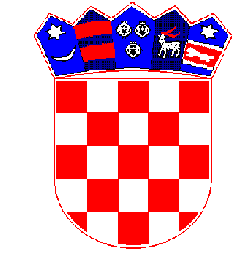 REPUBLIKA HRVATSKAPRIMORSKO-GORANSKA ŽUPANIJAGRAD CRESODBOR ZA PROMETKlasa:340-01/17-1/2Ur. broj:2213/02-02-01-18-6Cres, 28. svibnja 2018.GRADSKO VIJEĆE-ovdje –PRIJEDLOG ZA DONOŠENJE ODLUKE O IZMJENAMA I DOPUNAMA ODLUKE O ORGANIZACIJI, NAČINU NAPLATE I KONTROLI PARKIRANJA NA JAVNIM PARKIRALIŠTIMA NA KOJIMA SE VRŠI NAPLATA NA PODRUČJU GRADA CRESAPravna osnova za donošenje Odluke o izmjenama i dopunama Odluke o uređenju prometa na području Grada Cresa:	Odluka o izmjenama i dopunama Odluke o organizaciji, načinu naplate i kontroli parkiranja na javnim parkiralištima na kojima se vrši naplata na području Grada Cresa, donosi se na temelju članka 5. Zakona o sigurnosti prometa na cestama („Narodne novine“ 67/08, 48/10, 74/11, 80/13, 158/13, 92/14 i 64/15) – u daljnjem tekstu: Zakon.Obrazloženje:	Sukladno odredbi članka 5. Zakona, jedinice lokalne i područne (regionalne) samouprave, uz prethodnu suglasnost ministarstva nadležnog za unutarnje poslove, uređuju promet na svom području tako da određuju: ceste s prednošću prolaska,dvosmjerni,odnosno jednosmjerni promet,sustav tehničkog uređenja prometa i upravljanje prometom putem elektroničkih sustava i video nadzora,ograničenja brzine kretanja vozila,promet pješaka, biciklista, vozača mopeda, turističkog vlaka i zaprežnih kola, gonjenje i vođenje stoke,parkirališne površine i način parkiranja, zabrane parkiranja i mjesta ograničenog parkiranja,
zone smirenog prometa,blokiranje autobusa, teretnih automobila, priključnih vozila i radnih strojeva na mjestima koja nisu namijenjena za parkiranje tih vrsta vozila i način deblokade tih vozila,postavljanje i održavanje zaštitnih ograda za pješake na opasnim mjestima,pješačke zone, sigurne pravce za kretanje školske djece, posebne tehničke mjere za sigurnost pješaka i biciklista u blizini obrazovnih, zdravstvenih i drugih ustanova, igrališta, kino dvorana i sl.,uklanjanje dotrajalih, oštećenih i napuštenih vozila,površinu na kojoj će se obavljati: test vožnja, terenska vožnja (cross), vožnja izvan kolnika (off road), sportske, enduro i promidžbene vožnje,uvjete prometovanja vozila opskrbe u zonama smirenog prometa i pješačkim zonama.	U Gradu Cresu na snazi je Odluka o organizaciji, načinu naplate i kontroli parkiranja na javnim parkiralištima na kojima se vrši naplata na području Grada Cresa („Službene novine Primorsko-goranske županije“, broj 11/17 i 32/17).Ovim izmjenama i dopunama Odluke predlaže se da se javna parkirališta na kojima se vrši naplata prošire i to na još tri parkirališta: parkiralište Cons, parkiralište Peškera nasuprot benzinskoj stanici i na autobusnom kolodvoru. U ostalim člancima Odluke određeno je radno vrijeme parkirališta te je utvrđena naknada za parkiranje. Preldže se Gradskom vijeću usvajanje predložene Odluke.TEKST ODLUKE:	Na temelju članka 5. st. 1. toč. 6. i st. 11. Zakona o sigurnosti prometa na cestama („Narodne novine“ RH br. 67/08,74/11, 158/13, 48/10, 80/13, 92/14, 64/15), članka 29. Statuta Grada Cresa („Službene novine“ PGŽ br. 29/09 i 14/13, 	i na temelju prethodne suglasnosti Ministarstva unutarnjih poslova, Policijske uprave Primorsko-goranske, Sektora policije, od 4. Svibnja 2018. godine., broj: 511-09-05-87-40/18.JJ, Gradsko vijeće Grada Cresa na sjednici održanoj ________ 2018. donijelo jeODLUKUo izmjenama i dopunama Odluke o organizaciji, načinu naplate i kontroli parkiranja najavnim parkiralištima na kojima se vrši naplata na području Grada CresaČlanak 1.	U Odluci o organizaciji, načinu naplate i kontroli parkiranja na javnim parkiralištima na kojima se vrši naplata na području Grada Cresa („Službene novine Primorsko-goranske županije“ br. 11/17,32/17), u daljnjem tekstu: Odluka, mijenja se članak 4. i glasi:„Javna parkirališta na kojima se vrši naplata naknde za prakiranje vozila u naselju Cres su:Članak 2.Mijenja se stavak 1., članka 5. Odluke i glasi:	„Radno vrijeme parkirališta u članku 4. označenih brojem od 1. do 3.,zatvorenog i otvorenog sustava je od 01. lipnja do 30 rujna tekuće godine, od 00.00 do 24,00 h.Na parkiralištima koja su u članku 4. označena rednim brojevima od 5. do 7., nadzor i naplata vrši se cijele godine, od 00.00 do 24,00 h.Izuzetno od stavka 2. ovog članka, parkiralište Cons (redni broj 5) je svakodnevno u razdoblju od 06:00 do 15:00 sati, parkiralište rezervirano za dostavu i u tom vremenu se ne naplaćuje “Članak 3.U članku 8. Odluke, stavku 2., mijenjaju se točke c) i d) i glase:c) „osobna vozila u vlasništvu fizičkih osoba i fizičke osobe koje imaju prebivalište u staroj jezgri Cresa; d) osobna vozila u vlasništvu fizičkih osoba i fizičke osobe vlasnika kuća za odmor/apartmana u staroj jezgri Cresa.“Članak 4.Članak 9. Odluke,mijenja se i glasi:„Naknada za parkiranje vozila na javnim parkiralištima u naselju Cres, koja su u članku 4. ove Odluke označena rednim brojevima od 1. do 3., plaća se  prema sljedećoj tablici:Naknada za parkiranje vozila na javnim parkiralištima, koja su u članku 4. ove Odluke, označena rednim brojevima od 5. do 7., plaća se prema sljedećoj tablici:	U cijenu je uključen PDV.	Ljetni režim se primjenjuje u periodu 01.06. do 30.09. tekuće godine, a zimski režim se primjenjuje u ostalom dijelu godine.	Naknadu za usluge parkiranja na parkiralištima pod naplatom plaća korisnik usluge.	Organizator parkiranja ima pravo zbog izvanrednih okolnosti (nevrijeme, kvarovi ili sl. ) skratiti vrijeme naplate.Članak 5.Članak 10. Odluke, mijenja se i glasi:	„Za korištenje javnih parkirališta s naplatom iz čl. 9. st. 1. ove Odluke koriste se prema odredbama ove Odluke, sljedeće vrste parkirnih karata:jednosatna ili višesatna parkirna karta (u daljnjem tekstu: satna karta)cjelodnevna kartatjedna kartagodišnja povlaštena kartadnevna karta s nalogom	Za korištenje javnih parkirališta s naplatom iz čl. 9. st. 2. ove Odluke, koristi se prema odredbama ove Odluke samo satna karta.Obračunska jedinica za satnu kartu je jedan (1) sat odnosno šezdeset (60) minuta.	Vrijeme od petnaest (15) minuta od ulaska u parkirnu zonu smatra se tranzitnim vremenom. 	Prekoračenje tranzitnog vremena podliježe plaćanju parkirne karte na bazi šezdeset (60) minuta.	Prihod od karata iz ovog članka uprihoduje Organizator parkiranja.“Članak 6.	Ova Odluka objaviti će se u „Službenim novinama“ Primorsko-goranske županije, a stupa na snagu dan nakon objave.Klasa:Ur. broj:Cres,GRAD CRESGRADSKO VIJEĆEPredsjednikMarčelo Damijanjevićr.b.naziv parkirališta / ulicebroj parkirnih mjesta1.parkiralište u ulici Jadranska obala80 PM2.parkiralište unutar ograđenog prostora nogometnog igrališta Dari60 PM3.parkiralište Melin I56 PM + 3 PM za invalide4.parkiralište Turion ( servisno pretovarni plato)10 PM5.Parkiralište Cons5 PM6.Parkiralište Peškera nasuprot benzinske postaje8 PM + 1 PM za invalide7.Parkiralište Peškera autobusni kolodvor5 PM + 1 PM za invalideSVEUKUPNO POD NAPLATOM 224PM + 5PM za invalidenaziv parkirališta / ulicecijena parkiranjaParkiralište u ulici Jadranska obalapo satu 	6,00 kndnevna karta	50,00 kndnevna karta 
s nalogom                    100,00 kntjedna karta               200,00 knmjesečna karta          500,00 knParkiralište unutar ograđenog prostora nogometnog igrališta Daripo satu 	6,00 kndnevna karta	50,00 kndnevna karta 
s nalogom                    100,00 kntjedna karta               200,00 knmjesečna karta          500,00 knParkiralište Melin 1naziv parkirališta / ulicecijena parkiranja ljetni režimcijena parkiranjazimski režimParkiralište ConsParkiralište Peškera nasuprot benzinske postajeParkiralište Peškera – autobusni kolodvorPo satu 15,00 kunaPo satu 10,00 kuna